UNIVERSIDADE ABERTA DO SUSUNIVERSIDADE FEDERAL DE PELOTASEspecialização em Saúde da FamíliaModalidade a DistânciaTurma nº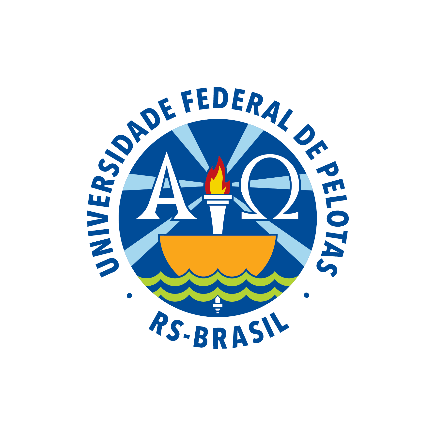 Trabalho de Conclusão de CursoTítulo (Objetivo Geral + UBS + Nome do Município/Sigla Do Estado)Nome do AlunoPelotas, AnoNome do AlunoTítulo (Objetivo Geral + UBS + Nome do Município/Sigla Do Estado)Trabalho de Conclusão de Curso apresentado ao Curso de Especialização em Saúde da Família EaD da Universidade Federal de Pelotas em parceria com a Universidade Aberta do SUS, como requisito parcial à obtenção do título de Especialista em Saúde da Família.Orientador: Nome do orientadorPelotas, AnoDedicatória (Elemento opcional – Remover a palavra “Dedicatória”)Agradecimentos(Elemento opcional)ResumoSOBRENOME, Nome. Título do trabalho (em negrito). Ano. xf. Trabalho de Conclusão de Curso (Curso de Especialização em Saúde da Família) - Departamento de Medicina Social, Faculdade de Medicina, Universidade Federal de Pelotas, Pelotas, Ano.Conforme ABNT NBR 6028, “é a apresentação concisa dos pontos relevantes de um documento”. Deve ter de 150 a 500 palavras. Deve ser redigido em parágrafo único e ser composto de uma sequência de frases concisas, afirmativas e não de enumeração de tópicos. Deve ressaltar: justificativa, objetivo geral, metodologia, resultados e a importância para comunidade/serviço/equipe.Palavras-chave: atenção primária à saúde; saúde da família; (complementar com as outras 3 relacionadas à ação programática).Lista de FigurasA lista de figuras deve ser numerada e nomeada, e ter sua paginação indicada. Ela é feita em forma de quadro/tabela, depois tem suas linhas de grade removidas.Há a opção de se utilizar o “índice de ilustrações”,  caso orientador/orientando saibam utilizar a ferramenta.Lista de abreviaturas, siglas e acrônimosA lista de Abreviaturas, Siglas e Acrônimos deve vir em ordem alfabética, e com o significado à direita. Ela é feita em forma de quadro/tabela, depois tem suas linhas de grade removidas.O sumário deve conter cada parte do trabalho, e a paginação correta. O Sumário apresentado já está corretamente formatado. Para atualizar o número de páginas basta clicar com o botão direito sobre o sumário > Atualizar campo> Atualizar apenas número de páginas.ApresentaçãoA apresentação coloca, em poucas palavras, do que trata o volume e como ele está organizado.1	Análise Situacional1.1	Texto inicial sobre a situação da ESF/APS1.2	Relatório da Análise Situacional1.3	Comentário comparativo entre o texto inicial e o Relatório da Análise Situacional2	Análise Estratégica2.1	JustificativaA justificativa deve ser realizada em 4 parágrafos: 1º:  importância da ação programática para saúde da população, contexto geral (embasar em bibliografia recente e protocolos oficiais); 2º: descrição da unidade (estrutura, equipe, população); 3º caracterize a população alvo em sua UBS, qualidade da atenção e ações já desenvolvidas, 4º  porque a intervenção é importante no contexto da sua UBS.2.2	Objetivos e metas2.2.1	Objetivo geral2.2.2	Objetivos específicos e metasModelo: Objetivo 1: Descrever objetivo.Meta 1.1: Descrever meta.Objetivo 2: Descrever objetivo.Meta 2.1: Descrever meta.Meta 2.2 Descrever meta.2.3	MetodologiaEste projeto está estruturado para ser desenvolvido no período de XX  semanas na Unidade de Saúde da Família (USF) (nome a unidade), no Município de (município e estado). Participarão da intervenção (número de pessoas, faixa etária, etc).2.3.1	Detalhamento das açõesModelo:Objetivo 1: Descrever objetivoMeta 1.1: Descrever metaAções:MONITORAMENTO E AVALIAÇÃODescrever e explicar como serão desenvolvidas as ações no eixo do monitoramento e avaliação para meta 1ORGANIZAÇÃO E GESTÃO DO SERVIÇODescrever e explicar como serão desenvolvidas as ações no eixo da organização e gestão do serviço para meta 1ENGAJAMENTO PÚBLICODescrever e explicar como serão desenvolvidas as ações no eixo do engajamento público para meta 1QUALIFICAÇÃO DA PRÁTICA CLÍNICADescrever e explicar como serão desenvolvidas as no eixo da qualificação da prática clínica para meta 12.3.2	IndicadoresObjetivo 1: Descrever objetivoMeta 1.1: Descrever metaIndicador 1.1: Descrever o indicador2.3.3	LogísticaO primeiro e segundo parágrafos da logística devem abordar: protocolo e/ou manual técnico; registro específico; monitoramento regular. Na sequência, para cada ação deve ser identificado: o que precisa ser providenciado, o responsável, quando, onde e como ocorrerá. Lembre-se que ações semelhantes devem ser agrupadas.2.3.4	Cronograma3	Relatório da Intervenção3.1	Ações previstas e desenvolvidasDescrever as ações previstas no projeto que foram desenvolvidas, examinando as facilidades e dificuldades encontradas e se elas foram cumpridas integralmente ou parcialmente.3.2	Ações previstas e não desenvolvidasDescrever as ações previstas no projeto que não foram desenvolvidas, descrevendo o motivo pelos quais estas ações não puderam ser realizadas.3.3	Aspectos relativos à coleta e sistematização dos dadosDescrever as dificuldades encontradas na coleta e sistematização de dados relativos à intervenção, fechamento das planilhas de coletas de dados, cálculo dos indicadores.3.4	Viabilidade da incorporação das ações à rotina de serviçosParágrafo que se destina a análise da viabilidade da incorporação das ações previstas no projeto à rotina do serviço descrevendo aspectos que serão adequados ou melhorados para que isto ocorra.4	Avaliação da intervenção4.1	ResultadosInicia-se com a descrição da população sujeita à intervenção. Posteriormente descreve-se cada objetivo especificando o objetivo específico, a meta estipulada e resultados alcançados, apresentando os gráficos.Comentar, para cada indicador, o que contribuiu para o comportamento observado ao longo da intervenção: dificuldades específicas, apoios recebidos, etc. Deve constar em cada resultado os números absolutos.Todos os gráficos desta parte devem iniciar em 0 e terminar em 100% com o intervalo em 10%.4.2	DiscussãoA discussão resume o que foi alcançado durante a intervenção.Obrigatoriamente devem ser abordados os seguintes itens: Importância da intervenção para a equipePara o serviço Para a comunidade Comentário sobre o que faria diferente caso fosse realizar a intervenção neste momentoComente sobre o nível de incorporação de sua intervenção à rotina do serviço e que melhorias pretende fazer na ação programática. Esta sessão ainda deve discorrer sobre a disseminação da intervenção para outras equipes e/ou UBS, sobre a organização de outras ações programáticas e próximos passos para melhorar a atenção à saúde no serviço.5	Relatório da intervenção para gestoresO relatório da intervenção para gestores deve mostrar a qualificação da atenção à saúde resultante da intervenção. Apontar aspectos dependentes da gestão que foram importantes para viabilizar e/ou melhorar a intervenção realizada, aspectos da gestão que, se melhorados, poderiam ajudar a qualificar ainda mais o serviço, viabilizando a ampliação da intervenção e/ou a implementação de outras ações programáticas.6	Relatório da Intervenção para a comunidadeO relatório da intervenção para comunidade deve enfatizar o que a comunidade ganhou com a intervenção; apontar como a intervenção será incorporada à rotina do serviço e como a comunidade pode apoiar o serviço para que a atenção à saúde na UBS seja cada vez melhor; reforçar a aliança com a comunidade desenvolvendo o engajamento Público.7	Reflexão crítica sobre o processo pessoal de aprendizagemA Reflexão crítica sobre seu processo pessoal de aprendizagem deve abordar como foi o desenvolvimento do trabalho no curso em relação às expectativas iniciais; o significado do curso para prática profissional e os aprendizados mais relevantes decorrentes do curso, explicando porque são importantes.ReferênciasDeixar duas linhas em branco entre cada referência. Utilizar espaçamento simples entre linhas.ApêndicesTodo material de apoio criado pelo ano para a intervenção. Se não houver material este item deve ser removido.Apêndice A - Título do ApêndiceCada Apêndice levará uma sequência de letra diferente (ordem alfabética). AnexosAnexo A - Documento do comitê de ética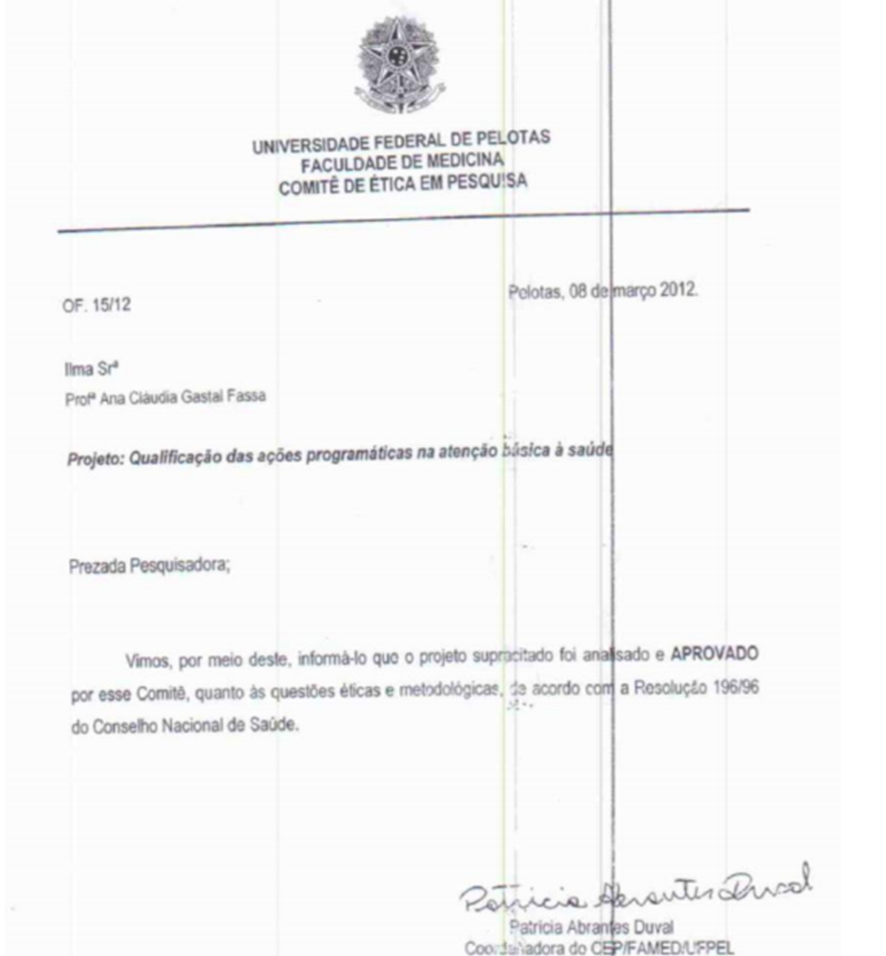 Anexo B - Planilha de coleta de dadosAnexo C - Ficha espelhoAnexo D - Termo de responsabilidade livre e esclarecida para uso de fotografiasEu, (Escreva seu nome aqui), (coloque sua profissão e número do conselho função aqui) e/ou membros da Equipe sob minha responsabilidade, vamos fotografar e/ou filmar você individualmente ou em atividades coletivas de responsabilidade da equipe de saúde. As fotos e/ou vídeos são para registar nosso trabalho e poderão ser usadas agora ou no futuro em estudos, exposição de trabalhos, atividades educativas e divulgação em internet, jornais, revistas, rádio e outros. As fotos e vídeo ficarão a disposição dos usuários. Assumo os seguintes compromissos com a pessoa que autorizar a utilização de sua imagem:1.	Não obter vantagem financeira com as fotos e vídeo;2.	Não divulgar imagem em que apareça em situação constrangedora; 3.	Não prejudicar e/ou perseguir nenhuma das pessoas que não autorizar o uso das fotos;4.	Destruir as fotos e/ou vídeo no momento que a pessoa desejar não fazer mais parte do banco de dados;5.	Em caso de fotos e/ou vídeo constrangedor, mas fundamental em estudos, preservar a identidade das pessoas envolvidas;6.	Esclarecer toda e qualquer dúvida relacionada ao arquivo de fotos e/ou opiniões.__________________________________________________NomeContato:Telefone: (  )Endereço Eletrônico:Endereço físico da UBS:Endereço de e-mail do orientador: DADOS PARA ELABORAÇÃO DA FICHA CATALOGRÁFICADADOS PARA ELABORAÇÃO DA FICHA CATALOGRÁFICAInstituição: Universidade Federal de PelotasInstituição: Universidade Federal de PelotasFaculdade/Instituto: Departamento de Medicina SocialFaculdade/Instituto: Departamento de Medicina SocialTipo de Trabalho: (  ) TESE (  ) DISSERTAÇÃO (X) TRABALHO ACADÊMICOTipo de Trabalho: (  ) TESE (  ) DISSERTAÇÃO (X) TRABALHO ACADÊMICOPrograma ou Curso: Especialização em Saúde da FamíliaPrograma ou Curso: Especialização em Saúde da FamíliaÁrea do Conhecimento: Saúde da FamíliaÁrea do Conhecimento: Saúde da FamíliaAluno:Aluno:Título:Título:Orientador:Orientador:Co-orientador(es)Co-orientador(es)Local: Ano: Local: Total de Folhas: Palavras-Chave: Saúde da família; Atenção Primária à Saúde;Todos os trabalhos devem obedecer ao padrão do curso. A primeira palavra é sempre “atenção primária à saúde”; a segunda é sempre “saúde da família”; a terceira, a quarta e a quinta palavras variam de acordo com a ação programática.Posteriormente a defesa, a catalogação do trabalho deve ser solicitada no link: http://sisbi.ufpel.edu.br/?p=reqFichaPalavras-Chave: Saúde da família; Atenção Primária à Saúde;Todos os trabalhos devem obedecer ao padrão do curso. A primeira palavra é sempre “atenção primária à saúde”; a segunda é sempre “saúde da família”; a terceira, a quarta e a quinta palavras variam de acordo com a ação programática.Posteriormente a defesa, a catalogação do trabalho deve ser solicitada no link: http://sisbi.ufpel.edu.br/?p=reqFichaBiblioteca Responsável(Assinatura e carimbo com CRB)Biblioteca Responsável(Assinatura e carimbo com CRB)Figura 1Gráfico …..00Figura 2Gráfico …..00Figura 3Gráfico ……00Figura 4Fotografia ……00ACS Agente comunitário da SaúdeESB -Equipe de Saúde BucalESF -Estratégia da Saúde da FamíliaAÇÕESSEMANASSEMANASSEMANASSEMANASSEMANASSEMANASSEMANASSEMANASSEMANASSEMANASSEMANASSEMANASSEMANASSEMANASSEMANASSEMANASAÇÕES12345678910111213141516